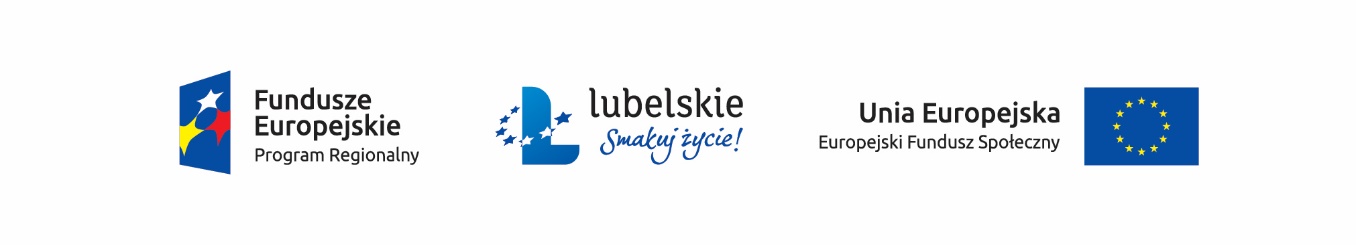 FORMULARZ REKRUTACYJNY w ramachRegionalnego Programu Operacyjnego Województwa Lubelskiego na lata 2014-2020Oś Priorytetowa 9 Rynek pracy, Działanie 9.3 Rozwój przedsiębiorczościProjekt pt.: „LUBELSKA AKADEMIA PRZEDSIĘBIORCZOŚCI KOBIET 30+. Program wspierania przedsiębiorczości i samozatrudnienia kobiet bez pracy w wieku 30 lat i więcej z województwa lubelskiego” nr projektu: RPLU.09.03.00-06-0078/16 współfinansowany ze środków Europejskiego Funduszu Społecznego, realizowany przez  KOMPASS CONSULTING Buczkowski Maciej, na podstawie Umowy nr 68/RPLU.09.03.00-06-0078/16 zawartej z Instytucją Zarządzającą w ramach Regionalnego Programu Operacyjnego Województwa Lubelskiego na lata 2014-2020.Wypełnia pracownik projektuDane personalne Kandydatki do udziału w projekcieAktualny status Kandydatki do udziału w projekcie. Oświadczam, że (zaznaczyć „x”): III. Krótki opis planowanej działalności gospodarczej.POZOSTAŁE INFORMACJEOświadczenia.Załączniki:Ocena kwalifikowalności uczestnictwa w Projekcie (wypełnia Beneficjent).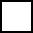 Data wpływu Formularza do biura projektu: ………………………………………………………………………………………Numer ewidencyjny:…………………………………………………….Czytelny podpis: …………………………………………………………………………………………………...……………………………(wypełnia Beneficjent)Imię/Imiona:Nazwisko:Nazwisko rodowe:Data i miejsce urodzenia:PESEL:NIP:  DOTYCZY     NIE DOTYCZYAdres zamieszkania:Adres zamieszkania:Adres zamieszkania:Adres zamieszkania:Ulica:Nr domu/Nr lokalu:Kod pocztowy:Gmina:Powiat:Województwo:Obszarproszę zakreślić właściwe poprzez postawienie znaku „X” przy wybranej odpowiedzi01 - Duże obszary miejskie (o ludności > 50 000 i dużej gęstości zaludnienia)     01 - Duże obszary miejskie (o ludności > 50 000 i dużej gęstości zaludnienia)     Obszarproszę zakreślić właściwe poprzez postawienie znaku „X” przy wybranej odpowiedzi02 - Małe obszary miejskie (o ludności > 5 000 i średniej gęstości zaludnienia) 02 - Małe obszary miejskie (o ludności > 5 000 i średniej gęstości zaludnienia) Obszarproszę zakreślić właściwe poprzez postawienie znaku „X” przy wybranej odpowiedzi03 - Obszary wiejskie (o małej gęstości zaludnienia) 03 - Obszary wiejskie (o małej gęstości zaludnienia) Adres korespondencyjny: (jeśli jest inny niż adres zamieszkiwania) DOTYCZY        NIE DOTYCZYAdres korespondencyjny: (jeśli jest inny niż adres zamieszkiwania) DOTYCZY        NIE DOTYCZYAdres korespondencyjny: (jeśli jest inny niż adres zamieszkiwania) DOTYCZY        NIE DOTYCZYAdres korespondencyjny: (jeśli jest inny niż adres zamieszkiwania) DOTYCZY        NIE DOTYCZYUlica:Nr domu/Nr lokalu:Kod pocztowy:Gmina:Powiat:Województwo:Telefon stacjonarny:Telefon komórkowy:(pole obowiązkowe)Adres e-mail:(pole obowiązkowe)Seria i numer dowodu osobistego:Organ wydający dowód Osobisty:Płeć:(Zaznaczyć właściwe „X”) Kobieta Mężczyzna MężczyznaWiek:1.Jestem osobą bezrobotną w wieku 30 lat i więcej Tak Tak Tak Nie Nie2. Jestem osobą bierną zawodowo w wieku 3015 lat i więcej Tak Tak Tak Nie Nie3.Jestem osobą odchodzącą z rolnictwa planującą rozpocząć prowadzenie pozarolniczej działalności gospodarczej Tak Tak Tak  Nie  Nie4.Ponadto należę do jednej z poniższych grup:Ponadto należę do jednej z poniższych grup:Ponadto należę do jednej z poniższych grup:Ponadto należę do jednej z poniższych grup:4.- osoby w wieku 5015 lat i więcej,  Tak  Tak  Tak Nie Nie4.- kobiety,  Tak  Tak  Tak  Nie  Nie4.- osoby z niepełnosprawnościami,  Tak  Tak  Tak  Nie  Nie4.- osoby długotrwale bezrobotne,  Tak  Tak  Tak  Nie  Nie4.- osoby o niskich kwalifikacjach, Tak Tak Tak Nie Nie5.Poziom wykształcenia (proszę zaznaczyć X we właściwym miejscu wybierając jedno ostatnie ukończone wykształcenie tzn. najwyższe)Poziom wykształcenia (proszę zaznaczyć X we właściwym miejscu wybierając jedno ostatnie ukończone wykształcenie tzn. najwyższe)Poziom wykształcenia (proszę zaznaczyć X we właściwym miejscu wybierając jedno ostatnie ukończone wykształcenie tzn. najwyższe)Poziom wykształcenia (proszę zaznaczyć X we właściwym miejscu wybierając jedno ostatnie ukończone wykształcenie tzn. najwyższe)Poziom wykształcenia (proszę zaznaczyć X we właściwym miejscu wybierając jedno ostatnie ukończone wykształcenie tzn. najwyższe)Poziom wykształcenia (proszę zaznaczyć X we właściwym miejscu wybierając jedno ostatnie ukończone wykształcenie tzn. najwyższe)5. Brak  Podstawowe  Gimnazjalne Średnie zawodowe Średnie ogólne Zasadnicze zawodowe  Policealne Wyższe pierwszego stopnia (licencjat) Wyższe drugiego stopnia (magister, studia podyplomowe) Wyższe trzeciego stopnia (doktoranckie)  Brak  Podstawowe  Gimnazjalne Średnie zawodowe Średnie ogólne Zasadnicze zawodowe  Policealne Wyższe pierwszego stopnia (licencjat) Wyższe drugiego stopnia (magister, studia podyplomowe) Wyższe trzeciego stopnia (doktoranckie)  Brak  Podstawowe  Gimnazjalne Średnie zawodowe Średnie ogólne Zasadnicze zawodowe  Policealne Wyższe pierwszego stopnia (licencjat) Wyższe drugiego stopnia (magister, studia podyplomowe) Wyższe trzeciego stopnia (doktoranckie)  Brak  Podstawowe  Gimnazjalne Średnie zawodowe Średnie ogólne Zasadnicze zawodowe  Policealne Wyższe pierwszego stopnia (licencjat) Wyższe drugiego stopnia (magister, studia podyplomowe) Wyższe trzeciego stopnia (doktoranckie)  Brak  Podstawowe  Gimnazjalne Średnie zawodowe Średnie ogólne Zasadnicze zawodowe  Policealne Wyższe pierwszego stopnia (licencjat) Wyższe drugiego stopnia (magister, studia podyplomowe) Wyższe trzeciego stopnia (doktoranckie)  Brak  Podstawowe  Gimnazjalne Średnie zawodowe Średnie ogólne Zasadnicze zawodowe  Policealne Wyższe pierwszego stopnia (licencjat) Wyższe drugiego stopnia (magister, studia podyplomowe) Wyższe trzeciego stopnia (doktoranckie) 6.Status Kandydatki w chwili przystąpienia do projektuproszę zakreślić właściwe poprzez postawienie znaku „X” przy wybranej odpowiedziStatus Kandydatki w chwili przystąpienia do projektuproszę zakreślić właściwe poprzez postawienie znaku „X” przy wybranej odpowiedziStatus Kandydatki w chwili przystąpienia do projektuproszę zakreślić właściwe poprzez postawienie znaku „X” przy wybranej odpowiedziStatus Kandydatki w chwili przystąpienia do projektuproszę zakreślić właściwe poprzez postawienie znaku „X” przy wybranej odpowiedziStatus Kandydatki w chwili przystąpienia do projektuproszę zakreślić właściwe poprzez postawienie znaku „X” przy wybranej odpowiedziStatus Kandydatki w chwili przystąpienia do projektuproszę zakreślić właściwe poprzez postawienie znaku „X” przy wybranej odpowiedzi6.Osoba należąca do mniejszości narodowej lub etnicznej, migrant, osoba obcego pochodzenia (dane wrażliwe)Osoba należąca do mniejszości narodowej lub etnicznej, migrant, osoba obcego pochodzenia (dane wrażliwe) Tak Nie Nie Odmowa6.Osoba bezdomna lub dotknięta wykluczeniem z dostępu do mieszkań (dane wrażliwe)Osoba bezdomna lub dotknięta wykluczeniem z dostępu do mieszkań (dane wrażliwe) Tak Nie Nie Odmowa6.Osoba przebywająca w gospodarstwie domowym bez osób pracujących Osoba przebywająca w gospodarstwie domowym bez osób pracujących  Tak Nie Nie6.w tym: w gospodarstwie domowym z dziećmi pozostającymi na utrzymaniuw tym: w gospodarstwie domowym z dziećmi pozostającymi na utrzymaniu Tak Nie Nie6.Osoba żyjąca w gospodarstwie składającym się z jednej osoby dorosłej i dzieci pozostających na utrzymaniu (dane wrażliwe)Osoba żyjąca w gospodarstwie składającym się z jednej osoby dorosłej i dzieci pozostających na utrzymaniu (dane wrażliwe) Tak Nie Nie Odmowa6.Osoba znajdująca się w innej niekorzystnej sytuacji społecznej np. jest zagrożony/a wykluczeniem społecznym, posiada wykształcenie poniżej podstawowego, była więźniem  itp.  (dane wrażliwe) Osoba znajdująca się w innej niekorzystnej sytuacji społecznej np. jest zagrożony/a wykluczeniem społecznym, posiada wykształcenie poniżej podstawowego, była więźniem  itp.  (dane wrażliwe)  Tak Nie Nie OdmowaKrótki opis planowanej działalności gospodarczej:(w krótkim opisie należy odnieść się do kryteriów, podlegających ocenie)Krótki opis planowanej działalności gospodarczej:(w krótkim opisie należy odnieść się do kryteriów, podlegających ocenie)Krótki opis planowanej działalności gospodarczej:(w krótkim opisie należy odnieść się do kryteriów, podlegających ocenie)Krótki opis planowanej działalności gospodarczej:(w krótkim opisie należy odnieść się do kryteriów, podlegających ocenie)Krótki opis planowanej działalności gospodarczej:(w krótkim opisie należy odnieść się do kryteriów, podlegających ocenie)1.Planowane miejsce prowadzenia działalności gospodarczej i zasięg (rynek lokalny/regionalny/krajowy)tj. adres głównego miejsca wykonywania działalności Planowane miejsce prowadzenia działalności gospodarczej i zasięg (rynek lokalny/regionalny/krajowy)tj. adres głównego miejsca wykonywania działalności 2.Opis planowanej  działalności gospodarczej z uwzględnieniem, czy dana działalność prowadzona będzie w  sektorze białej gospodarki (tj. sektory związane z lecznictwem, ochroną zdrowia, farmaceutyczne, usługami medyczno-opiekuńczymi oraz przemysłem produktów medycznych) i/lub, zielonej gospodarki (poza rolnictwem), tj. sektory związane z transportem zbiorowym, odnawialnymi źródłami energii, budownictwem oraz gospodarką odpadami. Punkt powinien zawierać:skrócony opis planowanego przedsięwzięcia; - charakterystyka rynku; uzasadnienie wyboru zakresu działalności (powody decyzji o założeniu własnej działalności, jakich korzyści się spodziewamy); wielkość i rodzaj planowanego zatrudnienia; cechy wyróżniające, w tym innowacyjność Opis planowanej  działalności gospodarczej z uwzględnieniem, czy dana działalność prowadzona będzie w  sektorze białej gospodarki (tj. sektory związane z lecznictwem, ochroną zdrowia, farmaceutyczne, usługami medyczno-opiekuńczymi oraz przemysłem produktów medycznych) i/lub, zielonej gospodarki (poza rolnictwem), tj. sektory związane z transportem zbiorowym, odnawialnymi źródłami energii, budownictwem oraz gospodarką odpadami. Punkt powinien zawierać:skrócony opis planowanego przedsięwzięcia; - charakterystyka rynku; uzasadnienie wyboru zakresu działalności (powody decyzji o założeniu własnej działalności, jakich korzyści się spodziewamy); wielkość i rodzaj planowanego zatrudnienia; cechy wyróżniające, w tym innowacyjność 3.Posiadane zasobytj. kwalifikacje, doświadczenie i umiejętności niezbędne do prowadzenia działalności gospodarczej;Posiadane zasobytj. kwalifikacje, doświadczenie i umiejętności niezbędne do prowadzenia działalności gospodarczej;4.Planowany koszt przedsięwzięcia:Planowany koszt przedsięwzięcia:Planowany koszt przedsięwzięcia:Planowany koszt przedsięwzięcia:4.Nazwa wydatkuUzasadnienie wydatkuUzasadnienie wydatkuSzacunkowa wartość4.4.4.4.4.4.4.4.4.4.4.SUMA:SUMA:SUMA:4.W TYM DOFINANSOWANIE:W TYM DOFINANSOWANIE:W TYM DOFINANSOWANIE:5.Charakterystyka potencjalnych klientów/odbiorców/kontrahentów;Punkt powinien zawierać opis potencjalnych odbiorców usługCharakterystyka potencjalnych klientów/odbiorców/kontrahentów;Punkt powinien zawierać opis potencjalnych odbiorców usług6.Charakterystyka konkurencji;Punkt powinien zawierać:- opis głównych konkurentów na rynku (zakres ich działalności)- krótkie porównanie konkurencyjnych produktów i usług;- pomysł lub obszar działalności, w której firma uzyska przewagę nad konkurentamiCharakterystyka konkurencji;Punkt powinien zawierać:- opis głównych konkurentów na rynku (zakres ich działalności)- krótkie porównanie konkurencyjnych produktów i usług;- pomysł lub obszar działalności, w której firma uzyska przewagę nad konkurentami7.Stopień przygotowania inwestycji do realizacji.Punkt powinien zawierać:opis lokalu, w którym prowadzona będzie działalność, w tym wymagane zezwolenia /pozwolenia; czy do otwarcia tej działalności wymagane jest posiadane licencji, koncesji, zezwoleń?; czy zostały podjęte jakieś kroki by ww. warunki spełnić? Stopień przygotowania inwestycji do realizacji.Punkt powinien zawierać:opis lokalu, w którym prowadzona będzie działalność, w tym wymagane zezwolenia /pozwolenia; czy do otwarcia tej działalności wymagane jest posiadane licencji, koncesji, zezwoleń?; czy zostały podjęte jakieś kroki by ww. warunki spełnić? IDENTYFIKACJA SPECJALNYCH POTRZEB OSÓB NIEPEŁNOSPRAWNYCH DOTYCZY        NIE DOTYCZYIDENTYFIKACJA SPECJALNYCH POTRZEB OSÓB NIEPEŁNOSPRAWNYCH DOTYCZY        NIE DOTYCZYCzy zgłasza Pani specjalne potrzeby / ułatwienia w trakcie uczestnictwa w projekcie?OŚWIADCZENIAJa niżej podpisana...............................................................................................................................(imię i nazwisko)zamieszkała.........................................................................................................................................(adres zamieszkania)legitymująca się dowodem osobistym ...............................................................................................                                                                         (seria i nr dowodu osobistego)wydanym przez .....................................................................................................................................Pouczona o odpowiedzialności za składanie oświadczeń niezgodnych z prawdą:Oświadczam, że posiadam pełną zdolność do czynności prawnych oraz korzystam z pełni praw publicznych(miejscowość, data)                                                                                                             ( podpis kandydatki do projektu )Oświadczam, że wyrażam zgodę na przetwarzanie moich danych osobowych zawartych w niniejszym formularzu rekrutacyjnym zgodnie z art. 23 ustawy z dnia 29 sierpnia 1997 r. o ochronie danych osobowych (Dz. U. z 2015 r. poz. 2135 z późn. zm.) przez Beneficjenta do celów związanych z przeprowadzeniem rekrutacji, realizacji, monitoringu i ewaluacji projektu, a także w zakresie niezbędnym do wywiązania się Beneficjenta z obowiązków wobec Instytucji Zarządzającej Regionalnego Programu Operacyjnego Województwa Lubelskiego na lata 2014-2020 wynikających z umowy nr 68/RPLU.09.03.00-06-0078/16 Moja zgoda obejmuje również przetwarzanie danych w przyszłości pod warunkiem, że nie zostanie zmieniony cel przetwarzania.                      (miejscowość, data)                                                                                                         ( podpis kandydatki do projektu )Oświadczam, że świadoma odpowiedzialności karnej za fałszywe zeznania wynikające z art. 233 (podanie nieprawdy lub zatajenie nieprawdy) ustawy z dnia 6 czerwca 1997 r. Kodeks karny (Dz. U. z 1997 r., Nr 88, poz. 553 ze zm.) zawarte w niniejszym formularzu informacje są zgodne z prawdą oraz stanem faktycznym. Ponadto nie byłam karana za przestępstwa popełnione umyślnie ścigane z oskarżenia publicznego i przestępstwa skarbowe popełnione umyślnie oraz nie toczy się przeciwko mnie postępowanie karne.                      (miejscowość, data)                                                                                                         ( podpis kandydatki do projektu )Oświadczam, że nie posiadałam zarejestrowanej działalności gospodarczej w Krajowym Rejestrze Sądowym, Centralnej Ewidencji i Informacji o Działalności Gospodarczej lub prowadziłam działalność na podstawie odrębnych przepisów (w tym m.in. działalność adwokacką, komorniczą lub oświatową) w okresie 12 miesięcy poprzedzających dzień przystąpienia do projektu.                      (miejscowość, data)                                                                                                         ( podpis kandydatki do projektu )Oświadczam, że nie korzystam równolegle z innych środków publicznych, w tym zwłaszcza ze środków Funduszu Pracy, PFRON oraz środków przyznawanych w ramach PROW 2014-2020 przeznaczonych na pokrycie tych samych wydatków związanych z podjęciem oraz prowadzeniem działalności gospodarczej. Otrzymane dofinansowanie nie stanowi wkładu własnego w innych projektach.                      (miejscowość, data)                                                                                                         ( podpis kandydatki do projektu )Oświadczam, że nie prowadzę działalności rolniczej innej niż wskazana w art. 2 ustawy z dnia 20 kwietnia 2004 r. o promocji zatrudnienia i instytucjach rynku pracy (Dz. U. z 2015 r., poz. 149 z późn. zm.).                      (miejscowość, data)                                                                                                         ( podpis kandydatki do projektu )Oświadczam, że nie zostałam ukarana karą zakazu dostępu do środków, o których mowa w art. 5 ust. 3 pkt 1 i 4 ustawy z dnia 27 sierpnia 2009 r. o finansach publicznych (dalej „ufp”) (Dz. U. z 2013 r., poz. 885 z późn. zm.). Jednocześnie zobowiązuję się do niezwłocznego powiadomienia Beneficjenta o zakazach dostępu do środków o których mowa w art. 5 ust. 3 pkt 1 i 4 ufp orzeczonych w stosunku do mnie w okresie realizacji projektu.            (miejscowość, data)                                                                                                         ( podpis kandydatki do projektu )Oświadczam, że w przypadku rozpoczęcia przeze mnie działalności gospodarczej będzie ona zarejestrowana na terenie województwa lubelskiego.                      (miejscowość, data)                                                                                                         ( podpis kandydatki do projektu )Oświadczam, że nie pozostaję w stosunku pracy lub innym (w tym w ramach umów cywilnoprawnych) z Beneficjentem (Projektodawcą) oraz nie łączy mnie i nie łączył z Beneficjentem i/lub jego pracownikiem uczestniczącym w procesie rekrutacji i oceny biznesplanów: związek małżeński, stosunek pokrewieństwa i powinowactwa i/lub związek z tytułu przysposobienia, opieki lub kurateli;                        (miejscowość, data)                                                                                                         ( podpis kandydatki do projektu ) Oświadczam, że nie jestem uczestniczką innego projektu, w ramach którego można uzyskać wsparcie finansowe na rozpoczęcie działalności gospodarczej                      (miejscowość, data)                                                                                                         ( podpis kandydatki do projektu )Oświadczam, że zapoznałam się z Regulaminem rekrutacji  i uczestnictwa w projekcie i akceptuję jego warunki.                      (miejscowość, data)                                                                                                         ( podpis kandydatki do projektu )Oświadczam, że zgodnie z wymogami zawartymi w Regulaminie rekrutacji i uczestnictwa  w projekcie i Formularzu rekrutacyjnym jestem uprawniona do uczestnictwa w projekcie.                      (miejscowość, data)                                                                                                         ( podpis kandydatki do projektu )Oświadczam, że zostałam poinformowana, że projekt współfinansowany jest ze środków Unii Europejskiej w ramach Europejskiego Funduszu Społecznego.                      (miejscowość, data)                                                                                                         ( podpis kandydatki do projektu )Oświadczam, że (proszę zaznaczyć właściwe):  w ciągu bieżącego roku budżetowego oraz dwóch poprzedzających go lat budżetowych, nie otrzymałem/-am pomocy de minimis lub w ciągu bieżącego roku budżetowego oraz dwóch poprzedzających go lat budżetowych, otrzymałem/-am pomoc de minimis w wysokości ………………………………                    (miejscowość, data)                                                                                                         ( podpis kandydatki do projektu )NRWYKAZ WYMAGANYCH ZAŁĄCZNIKÓW:DOTYCZYNIE DOTYCZY1.Zaświadczenie z Powiatowego Urzędu Pracy (oryginał) potwierdzające status osoby bezrobotnej / długotrwale bezrobotnej (jeśli dotyczy) 2.Oświadczenie osoby bezrobotnej / długotrwale bezrobotnej / biernej zawodowo (oryginał) potwierdzające status osoby nie pracującej nie zarejestrowanej w Powiatowym Urzędzie Pracy (jeśli dotyczy) 3.Kserokopia orzeczenia o niepełnosprawności (jeśli dotyczy)4.Zaświadczenie z KRUS o podleganiu ubezpieczeniu społecznemu rolników w pełnym zakresie na mocy ustawy z 20 grudnia 1990 r. o ubezpieczeniu społecznym rolników, wydane nie później niż 1 dzień roboczy przed złożeniem formularza rekrutacyjnego (oryginał) (jeśli dotyczy)5.Oświadczenie Kandydatki do projektu o poziomie wykształcenia i miejscu zamieszkania (oryginał) 6. Oświadczenie Uczestnika Projektu dotyczące danych osobowych (oryginał)Kandydat spełnia/nie spełnia wstępne kryteria uczestnictwa w Projekcie.Data oraz czytelny podpis osoby weryfikującej formularz rekrutacyjny: